SMLOUVA O ÚČASTI NA ŘEŠENÍ PROJEKTU
VÝZKUMU A VÝVOJE A O VYUŽITÍ VÝSLEDKŮ VÝZKUMU A VÝVOJEBioVendor – Laboratorní medicína a.s.se sídlem: Karásek 1767/1, 621 00 Brno - ŘečkoviceIČO: 63471507DIČ: CZ63471507Zastoupená: MVDr. Michalem Kostkou, předsedou představenstva a Ing. Ondřejem Palátem, členem představenstvaBankovní spojení: 7523082/0800, Česká spořitelna a.s.(dále jako „příjemce“)aKardiologie Praha s r.o.se sídlem: Pod Čihadlem 174/16, Točná, 143 00 PrahaIČO: 07267011DIČ: CZ 07267011Zastoupená: prof. MUDr. Zuzana Moťovská, Ph.D.Bankovní spojení: 284739877/0300(dále jako „další účastník”)aMEDICON Services s.r.o.se sídlem: Antala Staška 1670/80, Krč, 140 00 Praha 4IČO: 48028479DIČ: CZ48028479Zastoupená: Jiřím Adámkem, jednatelemBankovní spojení: 2110359128/2700, UniCredit Bank Czech Republic and Slovakia, a.s.(dále jako „další účastník”)aFakultní nemocnice Ostravase sídlem: 17. listopadu 1790/5, 708 52 Ostrava-Poruba IČO: 00843989DIČ: CZ00843989Zastoupená: MUDr. Jiří Havrlant, MHA, ředitelBankovní spojení: 66332761/0710 (dále jako „další účastník”)aOstravská univerzitase sídlem: Dvořákova 7, 701 03 OstravaIČO: 61988987DIČ: CZ 61988987Zastoupená: prof. MUDr. Jan Lata, CSc.Bankovní spojení: 931761/0710(dále jako „další účastník”)(společně dále také jako „partneři“)uzavírají v rámci 3. veřejné soutěže Programu TREND (dále jako „program“), vyhlašovaného Technologickou agenturou ČR (dále jako „poskytovatel“) tuto Smlouvu o účasti na řešení projektu s názvem ”	Diferenciální diagnostika kardiomyopatií a kardiotoxicity u onkologických pacientů založená na inovativních molekulárně-diagnostických platformách” (dále jako „smlouva“):I.
Předmět smlouvyPředmětem této smlouvy je stanovení práv a povinností partnerů při spolupráci na realizaci projektu s názvem „Diferenciální diagnostika kardiomyopatií a kardiotoxicity u onkologických pacientů založená na inovativních molekulárně-diagnostických platformách” (dále jako „projekt“) v rámci programu. Návrh projektu obsahuje detailní popis předmětu řešení projektu, časový plán řešení projektu, cíle projektu, jeho předpokládané výsledky a způsob ověření jejich dosažení, rozdělení úkolů při realizaci projektu mezi jednotlivé řešitele, úpravu práv a povinností partnerů i předpokládaný harmonogram prací. Předmětem smlouvy je také rozdělení spolupráce a veškeré ekonomické účasti na projektu zúčastněných partnerů.Cílem projektu je: Cílem tohoto projektu je vyvinout moderní diagnostickou metodu pro diferenciální diagnostiku kardiomyopatií a kardiotoxicity u onkologických pacientů založenou na molekulárně-genetických přístupech (Two tailed PCR, NGS). Principem je měření panelu specifických microRNA metodou Two-tailed PCR v kombinaci s identifikací jednonukleotidových polymorfismů ve vybraných genech pomocí metody NGS. Dalšími výstupy jsou publikace v odborných časopisech a prezentace výsledků na konferencíchTouto smlouvou příjemce a další účastníci upravují své vzájemné vztahy, práva a povinnosti při řešení projektu a v období následujícím, kterým se pro účely této smlouvy rozumí čtyřleté období po ukončení řešení projektu, ve kterém poskytovatel provádí vyhodnocení výsledků řešení projektu, vypořádání poskytnuté podpory a monitoring implementace výsledků v praxi. Za tímto účelem poskytovatel zavazuje příjemce k součinnosti při provádění těchto činností skrze smlouvu o poskytnutí podpory ve smyslu čl. III.1. smlouvy.II.
Právní režimPříjemce a další účastníci projektu sjednávají, že právní vztahy založené touto smlouvou se řídí zákonem č. 89/2012 Sb., občanský zákoník, ve znění pozdějších předpisů (dále jako „občanský zákoník“), zákonem č. 130/2002 Sb., o podpoře výzkumu a vývoje z veřejných prostředků a o změně některých souvisejících zákonů, ve znění pozdějších předpisů (dále jako „zákon o podpoře a výzkumu“), Nařízením Komise (EU) č. 651/2014 ze dne 17. června 2014, kterým se v souladu s články 107 a 108 Smlouvy prohlašují určité kategorie podpory za slučitelné s vnitřním trhem (zejména čl. 25 nařízení), Sdělením Evropské komise - Rámec pro státní podporu výzkumu, vývoje a inovací (2014/C 198/01) a dalšími souvisejícími právními předpisy.III.Řízení projektuPředmět řešení projektu, časový plán řešení projektu, cíle projektu, jeho předpokládané výsledky a způsob ověření jejich dosažení, konkrétní úkoly jednotlivých řešitelů a předpokládaný postup prací jsou obsaženy v návrhu projektu. Partneři se zavazují postupovat při realizaci projektu tak, aby dosáhli cílů projektu stanovených v návrhu projektu. Partneři se zavazují postupovat při realizaci projektu v souladu s podmínkami poskytovatele a v souladu se Smlouvou o poskytnutí podpory na řešení projektu (včetně všech jejích příloh), která byla uzavřena mezi příjemcem a poskytovatelem (dále jako „smlouva o poskytnutí podpory“).Kromě této smlouvy jsou práva a povinnosti partnerů stanoveny také smlouvou o poskytnutí podpory, která tvoří Přílohu č. 1 této smlouvy, Zadávací dokumentací programu, Návrhem projektu, Závaznými parametry řešení projektu a pravidly poskytovatele, se kterými se smluvní strany mohly a měly seznámit, přičemž povinnosti, které se dle těchto dokumentů vztahují na příjemce, se přiměřeným způsobem vztahují i na dalšího účastníka. Další účastníci podpisem této smlouvy potvrzují, že se s těmito dokumenty a svými povinnostmi z nich vyplývajícími seznámili a souhlasí s nimi.Další účastníci se zavazují plnit ve vztahu k příjemci povinnosti, které jsou ve smlouvě o poskytnutí podpory stanoveny příjemci ve vztahu k poskytovateli s výjimkou ustanovení, z jejichž podstaty vyplývá, že se nemohou vztahovat na dalšího účastníka a také souhlasí s tím, že příjemce má vůči nim všechna oprávnění vyplývající z porušení povinnosti dalšího účastníka (zejména oprávnění odstoupit od smlouvy, požadovat vrácení podpory a zaplacení smluvní pokuty), která má dle smlouvy o poskytnutí podpory poskytovatel vůči příjemci. Partneři se rovněž zavazují ke vzájemné součinnosti při řízení a realizaci projektu.Partneři jsou povinni jednat způsobem, který realizaci projektu ani zájmy partnerů neohrožuje.Odpovědnost za řešení projektu ponese a celkovou koordinaci a řízení prací bude provádět hlavní řešitel projektu na straně příjemce doc. RNDr. Milan Bartoš, Ph.D. (bartos@biovendor.com).Řešitelé na straně dalších účastníků odpovídají za tvorbu dílčích zpráv a za čerpání finančních prostředků určených pro dalšího účastníka.Za Kardiologii Praha s r.o.: prof. MUDr. Zuzana Moťovská, Ph.D.Za MEDICON Services s.r.o. – Onkocentrum Budějovická: MUDr. Renata KoževnikovováZa Fakultní nemocnici Ostrava: RNDr. Pavlína Kušnierová, Ph.D.Za Ostravskou univerzitu: prof. MUDr. David Stejskal PhD. MBAIV.
Rozpočet projektu a platební podmínkyNa řešení věcné náplně projektu bude příjemci poskytnuta finanční podpora formou dotace ze státního rozpočtu ve výši stanovené poskytovatelem ve smlouvě o poskytnutí podpory. Struktura rozpočtu a výše jeho jednotlivých položek je uvedena v Závazných parametrech řešení projektu, které jsou schváleným návrhem projektu ve smyslu § 9 odst. 2 zákona o podpoře a výzkumu. Příjemce následně převede na jednotlivé další účastníky projektu část finanční podpory ve výši uvedené níže ve Finančním rozpočtu projektu, a to nejpozději do 30 dnů od okamžiku, kdy příjemce obdrží finanční prostředky od poskytovatele na svůj bankovní účet, nebo ve lhůtách stanovených ve smlouvě o poskytnutí podpory, budou-li kratší. Příjemce převede odpovídající část podpory dalším účastníkům projektu ve prospěch jejich bankovních účtů uvedených v záhlaví této smlouvy. V případě, že poskytovatel změní výši nebo strukturu poskytované podpory na projekt, adekvátně dle těchto změn se změní výše podpory poskytovaná jednotlivým dalším účastníkům projektu. Vzájemné platby mezi partnery budou realizovány bezhotovostně na jejich bankovní účty uvedené v záhlaví této smlouvy.Převedení části účelové podpory dalším účastníkům se považuje pouze za převod finančních prostředků a nepovažuje se za úplatu za uskutečněné zdanitelné plnění.Partneři se zavazují respektovat v plné míře účel, časové určení a členění uznaných nákladů tak, jak byly schváleny poskytovatelem.Pro případ pořízení hmotného či nehmotného majetku nebo služby pro účely projektu jsou partneři povinni postupovat podle příslušných ustanovení zákona č. 134/2016 Sb., o zadávání veřejných zakázek, ve znění pozdějších předpisů (dále jako „zákon o zadávání veřejných zakázek“).Partneři jsou povinni vést účetnictví v souladu se zákonem č. 563/1991 Sb., o účetnictví, ve znění pozdějších předpisů (dále jako „zákon o účetnictví“), nebo daňovou evidenci podle zákona č. 586/1992 Sb., o daních z příjmů, ve znění pozdějších předpisů. Pokud další účastník povede daňovou evidenci, je povinen zajistit, aby příslušné doklady prokazující náklady související s projektem splňovaly předepsané náležitosti účetního dokladu dle § 11 zákona o účetnictví, aby tyto doklady byly správné, úplné, průkazné a srozumitelné.Další účastník je povinen vrátit příjemci podporu poskytnutou ze státního rozpočtu, která nebude dočerpána do konce každého kalendářního roku včetně případných připsaných úroků z této částky a případných příjmů z projektu, pokud není obecně závazným právním předpisem stanoveno jinak, a to nejpozději do 10 kalendářních dnů poté, co se další účastník dozví o takové nedočerpané dotaci. Další účastník je rovněž povinen zaslat příjemci případné příjmy vygenerované v rámci projektu, a to v souladu s pravidly poskytovatele (viz čl. 9 Všeobecných podmínek TAČR). Další účastník je rovněž povinen výše uvedené dotčené finanční prostředky vrátit poté, co k tomu byl ze strany příjemce odůvodněně vyzván. Za tímto účelem se další účastníci projektu zavazují převést příjemci veškeré příjmy projektu nejpozději do 31. 1. kalendářního roku za rok předcházející.Příjemce je oprávněn provádět pravidelnou kontrolu dalších účastníků projektu ve věci čerpání, užití a evidence té části podpory ze státního rozpočtu, kterou příjemce převedl danému dalšímu účastníku projektu za účelem řešení části projektu. Další účastníci projektu se zavazují poskytnout příjemci nezbytnou součinnost.Smluvní strany se zavazují umožnit poskytovateli nebo jím pověřeným osobám provádět komplexní kontrolu, jak výsledků řešení projektu, tak i účetní evidence a použití finančních prostředků podpory, které byly na řešení projektu poskytnuty ze státního rozpočtu, a to kdykoliv v průběhu řešení projektu nebo do deseti let od ukončení smlouvy o poskytnutí podpory. Tímto ujednáním nejsou dotčena ani omezena práva kontrolních a finančních orgánů státní správy České republiky podle platných a účinných právních předpisů.Smluvní strany jsou povinny postupovat při nakládání s finančními prostředky podpory poskytnutými ze státního rozpočtu, s majetkem a právy za ně pořízenými v souladu s obecně závaznými právními předpisy. Finanční prostředky jsou povinny vynakládat hospodárně, účelně a efektivně, zejména svou činností dosahovat výsledku ve lhůtách uvedených v návrhu projektu.V.
MlčenlivostPartneři se zavazují chránit svá obchodní tajemství. Za obchodní tajemství se považují rovněž veškeré dokumenty a know-how, s nimiž se partneři seznámí v souvislosti s realizací projektu, pokud budou partnerem, kterého se týkají, kterým byly poskytnuty či od něhož byly získány, označeny za součást jeho obchodního tajemství.Partneři se dále zavazují chránit veškeré důvěrné informace týkající se druhého partnera ve smyslu § 1730 odst. 2 občanského zákoníku. Za důvěrnou informaci je považován především tvůrčí obsah veškerých poskytnutých dokladů, týkajících se realizace projektu a dále obsah veškerých písemných a ústních ujednání, učiněných v průběhu trvání této smlouvy a na jejím základě, zejména byl-li za důvěrný označen. Užití důvěrných informací či jejich sdělování nebo zpřístupnění třetí osobě je přípustné pouze s přechozím písemným souhlasem partnera, kterého se tyto informace týkají a který tyto informace poskytuje, pouze za účelem naplňování předmětu smlouvy.Partneři se společně zavazují k mlčenlivosti ohledně veškerých informací vztahujících se k řešení projektu včetně jeho návrhu, tak aby nebyly ohroženy výsledky a cíle jeho řešení.Povinnost mlčenlivosti dle této smlouvy se nevztahuje na informování veřejnosti o tom, že projekt (resp. jeho výstupy a výsledky) byl nebo je spolufinancován z prostředků poskytovatele a příjemce zároveň postupuje v souladu s dokumentem „Pravidla pro publicitu projektů podpořených z prostředků TAČR”.VI.
Duševní vlastnictvíPartneři se dohodli, že po dobu realizace projektu si navzájem poskytují právo k užívání svého duševního vlastnictví (zejména průmyslových práv, know-how a pracovních postupů), které se přímo vztahují k realizaci projektu, a to v rozsahu nezbytném k realizaci projektu.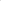 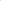 K ochraně duševního vlastnictví chráněného patenty, registrovanými vzory, autorskými právy včetně autorských práv k vytvoření softwaru a k ochraně nových technických poznatků tvořících výrobní nebo obchodní tajemství, vzniklého v souvislosti s realizací projektu bude přistupováno dle příslušných právních předpisů.Pro práva k dílům vytvořeným partnery samostatně v průběhu realizace projektu platí, že majitelem, resp. vykonavatelem práv k takovému výsledku je ten partner, který jej samostatně vytvořil. Pokud bude výsledek vytvořen na základě aktivní spolupráce více účastníků, pak práva duševního vlastnictví k nim budou náležet společně těmto účastníkům v poměru  původcovských podílů zaměstnanců jednotlivých partnerů, kteří se na vytvoření předmětného duševního vlastnictví podíleli..Duševní vlastnictví vkládané do projektu:Partneři vstupují do projektu s následujícími dovednostmi, know-how a jinými právy duševního vlastnictví, které jsou potřebné pro realizaci projektu (vkládané znalosti):Příjemce: Know-how pro vývoj, výrobu a certifikaci diagnostických souprav na principu microRNAKnow-how pro vývoj, výrobu a certifikaci diagnostických souprav na principu technologie NGSKnow-how pro bioinformatické zpracování dat získaných pomocí technologie NGSLicenční smlouva na technologii Two-tailed RT-PCRDalší účastníci:Kardiologie Praha s r.o.:  …………………ponecháno bez zápisu……………………………………………MEDICON Services s.r.o. – Onkocentrum Budějovická:  …………………ponecháno bez zápisu……………………………………………Fakultní nemocnice Ostrava:  …………………ponecháno bez zápisu……………………………………………Ostravská univerzita:  …………………ponecháno bez zápisu……………………………………………Vkládané duševní vlastnictví zůstává vlastnictvím partnera, který je do projektu vložil.Partneři mají po skončení projektu právo na nevýhradní licenci za tržních podmínek k vkládanému duševnímu vlastnictví ve vlastnictví druhého partnera, pokud je nezbytně potřebují pro využití vlastních výsledků projektu, protože bez nich by bylo užití výsledků technicky nebo právně nemožné. O licenci je třeba požádat do dvou let od skončení projektu.Partneři nejsou oprávněni užít duševní vlastnictví vložené jiným z partnerů k jinému účelu a jiným způsobem, pokud si předem písemně nesjednají jinak.Ochrana duševního vlastnictví:Vlastník výsledků je povinen na svůj náklad a odpovědnost navrhnout a realizovat vhodnou ochranu duševního vlastnictví ztělesněného v dosažených výsledcích. Ochrana duševního vlastnictví spočívá zejména v podání domácích a/nebo zahraničních přihlášek technického řešení jako patentově chráněný vynález, užitný vzor a průmyslový vzor, případně utajení důvěrných informací o výsledcích.Pokud výsledek vlastní partneři společně, podají přihlášku společně, a to tak, aby se partneři stali spolumajiteli, resp. spoluvlastníky příslušného ochranného institutu. Pro vztahy mezi partnery jako spolumajiteli příslušného předmětu práv průmyslového vlastnictví se použijí ustanovení obecně závazných právních předpisů upravující podílové spoluvlastnictví; na nákladech spojených se získáním a udržováním ochrany se partneři podílejí podle spoluvlastnických podílů. K převodu předmětu práv průmyslového vlastnictví, zejména převodu patentu anebo užitného vzoru, k nabídce licence či k uzavření licenční smlouvy s třetí osobou bude vždy zapotřebí písemného souhlasu všech spoluvlastníků. Každý ze spoluvlastníků je oprávněn samostatně uplatňovat nároky z prokazatelných porušení práv k předmětům průmyslového vlastnictví.V případě výsledků autorskoprávního charakteru se použijí ustanovení obecně závazných právních předpisů, přičemž v případě výsledků patřících partnerům společně se uplatní režim spoluautorského díla se všemi následky z toho plynoucími; na nákladech spojených s případným vymáháním autorských práv se partneři podílejí podle podílů s analogickým užitím ustanovení VI./3 této smlouvy. K poskytnutí práva spoluautorské dílo užít je pak vždy zapotřebí písemného souhlasu všech spoluvlastníků.Ustanovení tohoto článku žádným způsobem neovlivňují osobnostní práva autorů a původců výsledků dle příslušných právních předpisů.VII.
Práva k výsledkům a využití výsledkůPředpokládanými výsledky projektu jsou:Prototyp diagnostických souprav pro stanovení diagnostiku kardiomyopatií a kardiotoxicity u onkologických pacientů na principu Two-tailed PCR a stanovení single nucleotide polymorfism (SNP) metodou NGS (Next Generation Sequencing)Užitný vzor zabezpečující prototyp a následný produkt ve formě diagnostické soupravyVlastnické právo k výsledkům projektu náleží při zachování práv jejich autorů a původců, vyplývajících z právních předpisů o ochraně duševního vlastnictví, těm smluvním stranám, činností jejichž zaměstnanců bylo těchto výsledků dosaženo, a to v poměru podílu poměru původcovských a autorských podílů zaměstnanců jednotlivých partnerů, kteří se na vytvoření předmětného duševního vlastnictví podíleli.. V případě, že bylo výsledku dosaženo spoluprací více smluvních stran, zavazují se tyto dotčené smluvní strany neprodleně uzavřít smlouvu, kterou písemnou formou upraví svoje vzájemná práva a povinnosti k takto vytvořenému duševnímu vlastnictví, zejména, nikoliv však pouze, způsob a formu užívání, spoluvlastnické podíly, poměr úhrady nákladů spojených s vedením příslušných řízení za účelem dosažení nejvýhodnější ochrany, určení smluvní strany, která bude zajištění nejvýhodnější ochrany koordinovat, jakož i způsob jeho využití, a to tak, aby nedošlo k porušení podmínek veřejné podpory. Jestliže se dotčené smluvní strany o právech a povinnostech nedohodnou, budou veškeré spory vzniklé v souvislosti se správou, využitím a nakládáním se společnými výsledky/výstupy projektu nejprve řešeny smírnou cestou, jednáním statutárních orgánů nebo oprávněných zástupců za účelem dosažení dohody. V případě přetrvávajícího rozporu, který se přes opakovaná jednání zástupců dotčených smluvních stran nepodaří vyřešit smírně, je kterákoli z dotčených smluvních stran oprávněna obrátit se na věcně a místně příslušný soud.Práva autorů a původců výsledků nejsou ustanoveními předchozích odstavců dotčena; každý z partnerů je odpovědný za vypořádání nároků autorů a původců na své straně.Spoluvlastnické podíly k případným dalším výsledkům projektu budou stanoveny na základě původcovských a autorských podílů zaměstnanců jednotlivých partnerů, kteří se na vzniku dalšího výsledku projektu podíleli.Řešení projektu není veřejnou zakázkou, a proto se na úpravu práv k jeho výsledkům a jejich využití nevztahuje § 16 odst. 1 a 2 zákona o podpoře a výzkumu.Partneři berou na vědomí, že při využívání a poskytování výsledků třetím stranám je nutné dodržovat pravidla stanovená v čl. 15 Všeobecných podmínek TAČR.Partneři mají právo na nevýhradní licenci k výsledkům ve výlučném vlastnictví druhého partnera za tržních podmínek, pokud jsou nezbytné pro dosahování výsledků projektu vlastněných tímto partnerem, případně pro dosahování společných výsledků, jakož i za účelem výzkumných a výukových účelů.Výsledky ve společném vlastnictví partnerů je oprávněn samostatně užívat každý partner. Pro poskytnutí licence nebo podlicence třetí osobě je nutno souhlasu všech vlastníků..VIII.
ZveřejňováníPartneři se zavazují, že nebudou zveřejňovat výsledky své činnosti při realizaci projektu způsobem, který by mohl zasáhnout do oprávněných zájmů druhého partnera či poskytovatele, zejména nebudou zveřejňovat informace, které partner označí za důvěrné ve smyslu čl. V smlouvy.V případě, že výsledky činnosti při realizaci projektu budou způsobilé k ochraně podle zákona č. 527/1990 Sb. o vynálezech a zlepšovacích návrzích, ve znění pozdějších předpisů, nebo zákona č. 478/1992 Sb., o užitných vzorech, ve znění pozdějších předpisů, zavazují se partneři nezveřejňovat tyto výsledky před podáním patentové přihlášky či přihlášky užitného vzoru.Zveřejňováním se rozumí jakékoliv sdělování nebo zpřístupňování veřejnosti včetně výuky. Ustanovení tohoto článku platí přiměřeně i pro zveřejnění výsledků v Rejstříku informací o výsledcích.Výsledky projektu zveřejňované v tištěné formě, ve formě vědeckých či odborných publikací nebo ve formě prezentací, musejí obsahovat informaci o tom, že jich bylo dosaženo řešením projektu podporovaného z veřejných prostředků na podporu výzkumu a vývoje.IX.
Práva a povinnosti partnerůPříjemce je povinen zpracovat podle pokynů poskytovatele a podle smlouvy o poskytnutí podpory zprávy o postupu řešení projektu. Další účastník je povinen předat příjemci dle jeho pokynů a v jím stanovených termínech podklady pro zpracování těchto zpráv.Příjemce je povinen průběžně předkládat návrhy smluv, dodatků smluv a další dokumentace, vytvořené mezi poskytovatelem a příjemcem a týkající se projektu nebo s vazbou na projekt dalšímu účastníkovi.Další účastník je povinen přiměřeně dodržovat veškeré povinnosti stanovené v čl. 4 Všeobecných podmínek TAČR, resp. všechny povinnosti stanovené projektem a smlouvou o poskytnutí podpory, a to v termínech a v rozsahu dle uvedených dokumentů, resp. s dostatečným časovým předstihem tak, aby příjemce byl schopen dostát svým povinnostem vůči poskytovateli.Další účastník je povinen informovat příjemce o všech změnách týkajících se jeho osoby a o jakýchkoli dalších změnách a skutečnostech, které by mohly mít vliv na řešení a cíle projektu, a které nastaly v době ode dne nabytí účinnosti smlouvy, a to nejpozději do 7 dnů ode dne, kdy se další účastník o takové změně nebo skutečnosti dozvěděl. Pokud další účastník příjemce dle předchozí věty neinformuje, bude to považováno za závažné porušení smluvní povinnosti.Další účastník je povinen vrátit příjemci poskytnuté účelové finanční prostředky včetně majetkového prospěchu získaného v souvislosti s jejich použitím, a to do 30 dnů ode dne, kdy oznámí, nebo kdy měl oznámit příjemci ve smyslu předchozího odstavce, že nastaly skutečnosti, na jejichž základě další účastník projektu nebude moci nadále plnit své povinnosti vyplývající pro něj z této smlouvy. Další účastník není povinen příjemci vrátit prostředky, které byly dalším účastníkem do doby odeslání oznámení dle tohoto odstavce řádně využity pro realizaci projektu, v případě, že ukončení spolupráce mezi příjemcem a dalším účastníkem nebude mít za následek vrácení získané podpory příjemcem poskytovateli a pouze v případě, že dalším účastníkem využité finanční prostředky do doby odeslání oznámení dle tohoto odstavce není příjemce povinen vrátit poskytovateli.Další účastník je povinen umožnit poskytovateli a příjemci či jimi pověřeným osobám provádět komplexní kontrolu jak výsledků řešení projektu, tak i účetní evidence a použití účelových finančních prostředků, které byly na řešení části projektu poskytnuty ze státního rozpočtu, a to kdykoli v průběhu řešení projektu a rovněž ve lhůtě 10 let od ukončení poskytování finančních prostředků ze státního rozpočtu na část projektu. Tímto ujednáním nejsou dotčena ani omezena práva kontrolních a finančních orgánů státní správy České republiky.Partneři jsou povinni při výběru dodavatelů zboží a služeb, hrazených z prostředků účelové podpory, postupovat v souladu se zákonem o zadávání veřejných zakázek a v případě uzavírání dodavatelsko-odběratelských vztahů dodržovat pravidla účelovosti a způsobilosti výdajů.Partneři jsou oprávněni odstoupit od této smlouvy, pokud dojde k vážnému porušení smluvních ujednání ze strany druhého partnera. Za závažné porušení podmínek smluvních ujednání se pro účely této smlouvy rozumí zejména skutečnosti uvedené v čl. 8 Zadávacích podmínek, které se přiměřeně vztahují i na dalšího účastníka.Pokud další účastník použije účelovou podporu na základě této smlouvy v rozporu s účelem nebo na jiný účel, než na který mu byla ve smyslu této smlouvy poskytnuta, nebo závažným způsobem poruší jinou povinnost uloženou mu touto Smlouvou, či pokud dojde k závažným změnám jeho majetkoprávního postavení, je příjemce oprávněn od smlouvy kdykoliv jednostranně odstoupit. Příjemce je rovněž oprávněn od smlouvy odstoupit v případě, kdy se prokáže, že údaje předané mu dalším účastníkem před uzavřením smlouvy, které představovaly podmínky, na jejichž splnění bylo vázáno její uzavření, jsou nepravdivé, nebo v případě, že u dalšího účastníka byly zjištěny na základě provedené kontroly závažné finanční nesrovnalosti nebo podvod.Bude-li partnerovi způsobena jakákoli škoda z důvodu porušení povinností vyplývajících z obecných právních předpisů nebo z této smlouvy kterýmkoli z partnerů, je takový partner povinen tuto škodu v plné výši poškozenému partnerovi/partnerům nahradit. Způsobením škody se rozumí zejména povinnost vrátit účelovou podporu poskytovateli nebo uložení jakéhokoli odvodu, penále či pokuty.Další účastník je povinen spolupracovat s příjemcem na implementačním plánu k výsledkům řešení projektu.X.
Prostorové a materiálové vybaveníVlastníkem hmotného majetku nutného k řešení projektu a pořízeného z poskytnutých účelových prostředků, je ten partner, který si uvedený majetek pořídil nebo ho při řešení projektu vytvořil. Byl-li tento majetek pořízen či vytvořen příjemcem a dalším účastníkem společně, je jejich podíl na vlastnictví tohoto majetku stejný, nedohodnou-li se jinak. Příjemce i další účastník jsou povinni nakládat s veškerým majetkem s péčí řádného hospodáře, zejména jej zabezpečit proti poškození, ztrátě nebo odcizení a dále jej využívat zejména pro aktivity spojené s projektem.S majetkem, který další účastník získá v přímé souvislosti s plněním cílů projektu a který pořídí z poskytnutých účelových finančních prostředků, není další účastník oprávněn nakládat ve vztahu k třetím osobám v rozporu s touto smlouvou bez předchozího písemného souhlasu příjemce, a to až do doby úplného vyrovnání všech závazků, které pro dalšího účastníka vyplývají ze smlouvy.XI. 
Odpovědnosti a sankcePokud další účastník projektu použije účelové finanční prostředky v rozporu s účelem a/nebo k jinému účelu, než ke kterému mu byly dle této smlouvy příjemcem poskytnuty, či je bude jinak neoprávněně používat či zadržovat, ujednávají partneři, že takové jednání bude pro účely této smlouvy považováno za porušení rozpočtové kázně ve smyslu ustanovení § 44 a násl. zákona č. 218/2000 Sb., o rozpočtových pravidlech a o změně některých souvisejících zákonů, ve znění pozdějších předpisů, a bude mít důsledky analogické důsledkům v tomto zákoně uvedeným. Pokud by došlo k porušení podmínek spolupráce vymezených v této smlouvě některým z partnerů, je partner, který porušení způsobil, povinen nahradit druhému partnerovi prokazatelnou škodu. V této souvislosti má příjemce nárok na kompenzaci smluvních pokut a vratek poskytnuté podpory uplatněných poskytovatelem v důsledku porušení povinnosti dalším účastníkem a tento je povinen příjemci takto plnit.V případě, že dojde k uplatnění smluvní pokuty či vratky dotace ze strany poskytovatele, má příjemce k příslušné kompenzaci po odpovědném dalším účastníkovi nárok na náhradu škody.XII.
Závěrečná ustanoveníSmlouva nabývá účinnosti dnem účinnosti smlouvy o poskytnutí podpory, či dnem uveřejnění smlouvy v registru smluv dle zákona č. 340/2015 Sb., o zvláštních podmínkách účinnosti některých smluv, uveřejňování těchto smluv a o registru smluv (zákon o registru smluv), ve znění pozdějších předpisů, podle toho, které datum nastane později. Uveřejnění smlouvy v registru smluv zajistí příjemce. Partneři ujednávají, že v případě, že návrh projektu nebude poskytovatelem financován a nebude na něj poskytnuta účelová podpora, tak se tato smlouva ruší od počátku. Doba účinnosti smlouvy je vedle spojitosti s účinností smlouvy o poskytnutí podpory ujednána na dobu trvání projektu a na dobu 4 let ode dne skončení projektu. Tímto ustanovením není dotčena povinnost vzájemně si vypořádat práva a povinnosti dle této smlouvy včetně nároků na náhradu škody a smluvních pokut a povinnost chránit důvěrné informace získané při řešení projektu.Zásady, které nejsou touto smlouvou upraveny, se řídí občanským zákoníkem a souvisejícími právními předpisy, zejména zákonem o podpoře a výzkumu.Partneři jsou povinnými subjekty dle zákona č. 106/1999 Sb., o svobodném přístupu k informacím, ve znění pozdějších předpisů, a jsou povinni poskytovat informace dle uvedeného zákona. Smluvní strany pro tyto účely shodně prohlašují, že tato smlouva neobsahuje žádné obchodní tajemství.Zánikem této smlouvy (z jakéhokoliv právního důvodu) není dotčena odpovědnost za škodu a ostatních práv a povinností založených touto smlouvou, která mají podle zákona, smlouvy či dle své povahy trvat i po jejím zániku.Tuto smlouvu lze měnit pouze písemnými dodatky obsahujícími dohodu partnerů a podepsanými oprávněnými zástupci partnerů, přičemž změny podléhající schválení ze strany poskytovatele musí být poskytovateli zaslány v souladu s jeho pravidly změnového řízení.Partneři se zavazují řádně uchovávat veškeré dokumenty související s řešením projektu nejméně po dobu 10 let od ukončení řešení projektu.Veškeré spory mezi partnery vzniklé z této smlouvy budou řešeny přednostně smírně; nedojde-li ke smírnému řešení sporu, může kterýkoli partner předložit spor k rozhodnutí obecným soudům.Partneři prohlašují, že tato smlouva je smlouvou související se smlouvou o poskytnutí podpory. Partneři však sjednávají, že tato smlouva není smlouvou závislou ve smyslu § 1727 občanského zákoníku.Smlouva se vyhotovuje ve 4 stejnopisech s platností originálu, z nichž každý partner obdrží po jednom výtisku.Partneři výslovně potvrzují, že tato smlouva je výsledkem jejich jednání, každý z partnerů měl příležitost ovlivnit její základní podmínky, a že tato je projevem jejich svobodné, pravé a vážné vůle, na důkaz čehož připojují na dalších stranách své podpisy.V Brně dne ………………..________________________MVDr. Michal Kostka  předseda představenstvaBioVendor – Laboratorní medicína a.s.________________________Ing. Ondřej Palátčlen představenstvaBioVendor – Laboratorní medicína a.s.V Praze dne ………………..________________________		prof. MUDr. Zuzana Moťovská, Ph.D.jednatelkaKardiologie Praha s r.o.V Ostravě  dne ………………..________________________		MUDr. Jiří Havrlant, MHA 			Ředitel					Fakultní nemocnice OstravaV Ostravě dne ………………..________________________prof. MUDr. Jan Lata, CSc.rektor		       Ostravská univerzita	V Praze dne ………………..________________________Jiří Adámekjednatel		       MEDICON Services s.r.o.